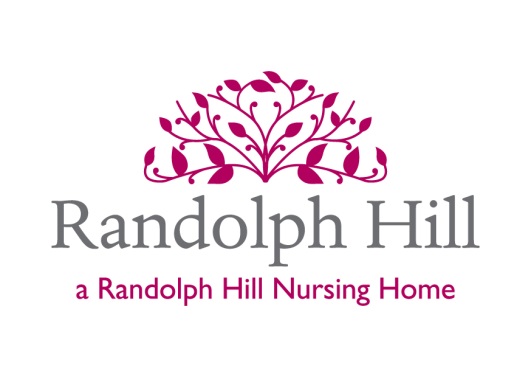 BreakfastFruit JuiceChoice of Cereal or PorridgeChoice of Cooked BreakfastToast / Marmalade /JamTea or Coffee**********Mid MorningTea or CoffeeBiscuits**********LunchChicken Chasseur with RiceOrShepherds Pie & Mixed VegetablesRhubarb Crumble & Custard**********Afternoon TeaFresh Fruit PlatterHome Baking**********DinnerTomato & Basil SoupLiver & Onions with Mashed PotatoOrCauliflower Cheese**********SupperChefs Selection of Sandwiches, ToastTea, Coffee, Hot Chocolate or HorlicksPlease ask Chef for details of Allergens